RACR Recertification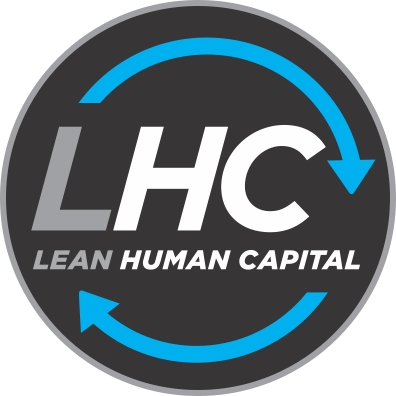 Tracking FormThere are 4 ways to earn 30 Recertification Credits:RACRx Quarterly Retention and Advanced Education Sessions (8 total per year) delivered as part of the annual RACRx program.  Each session is worth 1.5 credits, for a potential total of 12 credits per year.All public Lean Human Capital Webinars. Each webinar is worth 1 credit, and there are numerous webinars delivered each year.Research and Publishing - examples include:Writing a blog for our Weekly Guest Blog covering topics related to talent acquisition.Writing an article that is published in a journal or periodical. (15 credits)Presenting a topic related to talent acquisition at a conference or during a webinar. (15 credits)SHRM & HCRI approved RECRUITMENT education sessions.  Must provide approval codes for each session.Please send completed form to student@leanhumancapital.com prior to expiration of your certification. Certifications are valid for 2 years through end of calendar year. So if your last class ended on any date in 2015, your certification would be good through 12/31/17.  All classes held prior to 2015 will be grandfathered to a 12/31/17 expiration date.NAME:DATE:Activity/Date# of CreditsTOTAL CREDITSTOTAL CREDITSADDITIONAL COMMENTSADDITIONAL COMMENTS